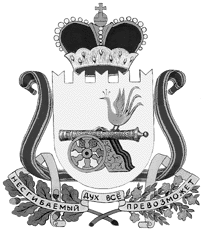 администрация муниципального образования«Вяземский район» смоленской областиПОСТАНОВЛЕНИЕот 25.12.2020 № 1902Руководствуясь Уставом муниципального образования «Вяземский район» Смоленской областиАдминистрация муниципального образования «Вяземский район» Смоленской области постановляет:Внести изменение в постановление Администрации муниципального образования «Вяземский район» Смоленской области                   от 10.06.2016 № 832 «Об утверждении реестра муниципальных маршрутов регулярных пассажирских перевозок на территории муниципального образования «Вяземский район» Смоленской области» (в редакции постановлений Администрации муниципального образования «Вяземский район» Смоленской области от 07.04.2017 № 666, от 07.09.2017 № 1869, от 21.05.2020 № 672), где приложение  изложить в новой редакции.Опубликовать настоящее постановление в газете «Вяземский вестник» и разместить на официальном сайте Администрации муниципального образования «Вяземский район» Смоленской области.Глава муниципального образования«Вяземский район» Смоленской области                                         И.В. Демидова О внесении изменения в постановление Администрации   муниципального образования «Вяземский район» Смоленской области от 10.06.2016 № 832 Приложениек постановлению Администрации муниципального образования «Вяземский район» Смоленской области от 10.06.2016 № 832                    (в редакции постановлений Администрации муниципального образования «Вяземский район» Смоленской области, от 07.04.2017          № 666, от 07.09.2017 № 1869,                          от 21.05.2020 № 672от 25.12.2020 № 1902)Реестр маршрутов регулярных перевозок пассажиров и багажа автомобильным и наземным электрическим транспортом в городском сообщении (муниципальных маршрутов регулярных перевозок)Реестр маршрутов регулярных перевозок пассажиров и багажа автомобильным и наземным электрическим транспортом в городском сообщении (муниципальных маршрутов регулярных перевозок)Реестр маршрутов регулярных перевозок пассажиров и багажа автомобильным и наземным электрическим транспортом в городском сообщении (муниципальных маршрутов регулярных перевозок)Реестр маршрутов регулярных перевозок пассажиров и багажа автомобильным и наземным электрическим транспортом в городском сообщении (муниципальных маршрутов регулярных перевозок)Реестр маршрутов регулярных перевозок пассажиров и багажа автомобильным и наземным электрическим транспортом в городском сообщении (муниципальных маршрутов регулярных перевозок)Реестр маршрутов регулярных перевозок пассажиров и багажа автомобильным и наземным электрическим транспортом в городском сообщении (муниципальных маршрутов регулярных перевозок)Реестр маршрутов регулярных перевозок пассажиров и багажа автомобильным и наземным электрическим транспортом в городском сообщении (муниципальных маршрутов регулярных перевозок)Реестр маршрутов регулярных перевозок пассажиров и багажа автомобильным и наземным электрическим транспортом в городском сообщении (муниципальных маршрутов регулярных перевозок)Реестр маршрутов регулярных перевозок пассажиров и багажа автомобильным и наземным электрическим транспортом в городском сообщении (муниципальных маршрутов регулярных перевозок)Реестр маршрутов регулярных перевозок пассажиров и багажа автомобильным и наземным электрическим транспортом в городском сообщении (муниципальных маршрутов регулярных перевозок)Реестр маршрутов регулярных перевозок пассажиров и багажа автомобильным и наземным электрическим транспортом в городском сообщении (муниципальных маршрутов регулярных перевозок)Реестр маршрутов регулярных перевозок пассажиров и багажа автомобильным и наземным электрическим транспортом в городском сообщении (муниципальных маршрутов регулярных перевозок)Реестр маршрутов регулярных перевозок пассажиров и багажа автомобильным и наземным электрическим транспортом в городском сообщении (муниципальных маршрутов регулярных перевозок)Реестр маршрутов регулярных перевозок пассажиров и багажа автомобильным и наземным электрическим транспортом в городском сообщении (муниципальных маршрутов регулярных перевозок)Реестр маршрутов регулярных перевозок пассажиров и багажа автомобильным и наземным электрическим транспортом в городском сообщении (муниципальных маршрутов регулярных перевозок)Регистрационный номерПорядковый номерНаименование маршрута (начальный и конечный остановочные пункты или наименование поселения, в границах которых расположены начальный и(или) конечный остановочный пункты)Наименования промежуточных остановочных пунктов по маршруту регулярных перевозок или наименования поселений, в границах которых расположены промежуточные остановочные пунктыНаименования улиц, автомобильных дорог, по которым предполагается движение транспортных средств между остановочными пунктами по маршруту регулярных перевозокПротяжен-ность маршрута (км)Порядок посадки и высадки пассажировВид регулярных перевозокВид транспортных средств (Автобус; Троллейбус; Трамвай)Транспортные средства, которые используются для перевозокТранспортные средства, которые используются для перевозокЭкологические характеристики транспортных средствДата начала осуществления регулярных перевозокНаименование перевозчикаМесто нахождения перевозчикаКол-вокласс12345678910а10б111213144116Строителей - Кайдаковоул.Строителей, КСТ - Экология,  Жд. больница, Военкомат, Рынок, пл.Ефремова, Силуэт/Рынок, СШ №2,  Хлебозавод, Машзавод, Водоканал, Панино, Дружба, Алексеевская магазин, Алексеевская, Дачи, пов. Юбилейная, Юбилейная,      СШ № 8,Батищево,                   п. Кайдаковоул.Строителей,ул.Ленина,ул.Космонавтов,ул.Ленина,ул.25 Октября, ул. Панино Дружба, ул.Алексеевская, Дачи, Трасса Вязьма - Калуга, п.Юбилейный, Трасса Вязьма - Калуга,       п. Кайдаково18только в установленных остановочных пунктах пригородныйАвтобус1Мне ниже   Евро-319.10.2020ИП Петрова И.В.г. Вязьма, ул. Комсомольская д. 35830Строителей – Бассейн Строителей, КСТ-Экология, Ж.Д.Больница, Военкомат, Рынок, пл. Ефремова, Силуэт, Школа № 2, Хлебозавод, Ж.Д.Вокзал, Ж.Д. Баня,       Ж.Д. Клуб, Ж.Д. Техникум, БассейнСтроителей, Ленина, Космонавтов, 25 Октября, Красноармейское шоссе, Спортивная, Плотникова, П.Осипенко12.1 кмтолько в установленных остановочных пунктахгородскойавтобус3МНе ниже Евро -319.10.2020ИП Петрова И.В.г. Вязьма, ул. Комсомольская д. 35928Строителей - МосковскаяСтроителей, КСТ - Экология, Ж.Д.Больница, Военкомат, Рынок, пл.Ефремова, Силуэт, Школа № 2, Хлебозавод, Машзавод, Водоканал, Панино, Программатор, Льносемстанция,  Войсковая часть, Общежитие, МосковскаяСтроителей, Ленина, Космонавтов, 25 Октября, Панино, Московская15.6 кмтолько в установленных остановочных пунктах городскойАвтобус2Мне ниже Евро - 3 19.10.2020ИП Петрова И.В.г. Вязьма, ул. Комсомольская д. 351317Докучаева – Московская Докучаева, Щорса, Аэропорт, Орджоникидзе, Прожекторный завод, Ветлечебница, СШ № 3, Мебельный,  Советская пл., пл. Ефремова, Силуэт, Школа № 2, Хлебозавод, Машзавод, Водоканал, Панино, Программатор, Льносемстанция, Войсковая часть, Общежитие, МосковскаяДокучаева, Смоленская, Советская пл, Космонавтов, Ленина,25 Октября, Панино, Московская18.1 км только в установленных остановочных пунктахгородскойавтобус1МНе ниже Евро -319.10.2020ИП Петрова И.В.г. Вязьма, ул. Комсомольская д. 352029МЖК - ЮбилейнаяМЖК, Ж.Д.Больница, Военкомат, Рынок, пл. Ефремова, Силуэт, Школа № 2, Хлебозавод, Машзавод, Водоканал, Панино, Дружба, Алексеевская дачи, Алексеевская, Дачи, пов. Юбилейная, ЮбилейнаяВоинов Интернационалистов, Ленина, Космонавтов,  25 Октября, Панино, Алексеевская, Трасса Вязьма - Калуга, Юбилейная22.8 кмтолько в установленных остановочных пунктах городскойАвтобус2Мне ниже Евро - 3      19.10.2020ИП Петрова И.В.г. Вязьма, ул. Комсомольская д. 3521104Вязьма – Относово Вокзал, Хлебозавод, СШ №2, Рынок/Силуэт, пл. Ефремова, Советская пл., ЦРБ, АК 1459, ДРСУ, Андрейково, Березняки, Ризское, ОтносовоУл. Красноармейское шоссе, 25 Октября, Ленина, Космонавтов, советская площадь, Комсомольская, Трасса М1, Ризское, Трасса М 1, Относово24 кмтолько в установленных остановочных пунктахпригородныйавтобус1МНе ниже Евро-319.10.2020ИП Петрова И.В.г. Вязьма, ул. Комсомольская д. 3522106Вязьма - СемлевоВокзал, Хлебозавод, сш№2,Рынок/Силуэт, пл.Ефремова, Советская пл, Льнозавод, Козаково, н.Дворы, Юренево, Ленькино, Поляново, Дяглево, СемлевоКрасноармейское шоссе, 25 Октября, Ленина, Космонавтов, Советская пл, Смоленская, Ямская, Русятка, трасса Зубцов- Смоленск(Старая Смоленская дорога),34только в установленных остановочных пунктах пригородныйАвтобус1Мне ниже Евро-319.10.2020ИП Петрова И.В.г. Вязьма, ул. Комсомольская д. 3527110Вязьма - с.Новый - ИсаковоВокзал, Хлебозавод, Московская, п. Карьероуправление, Тюхменево, Пыжовка, Шиманово,   пов.. Новый,  с. Новый, Зикеево, Исаково  Красноармейское шоссе,25 Октября, ул.Панино, Московская, трасса -Вязьма - Темкино., п.Новый, п. Исаково40только в установленных остановочных пунктах пригородныйАвтобус1Мне ниже Евро-319.10.2020ИП Петрова И.В.г. Вязьма, ул. Комсомольская д. 3528103Вязьма - Н.НикольскоеВокзал, Хлебозавод, Московская, п. Карьероуправление, Тюхменево, Глебово, пов. Н.Никольское, Н.НикольскоеКрасноармейское шоссе,25 Октября, Панино, Московская, Трасса Вязьма - Темкино, автодорога Тюхменево- Н.Никольское17только в установленных остановочных пунктах пригородныйАвтобус1Мне ниже Евро-319.10.2020ИП Петрова И.В. г. Вязьма, ул. Комсомольская д. 3529101Вязьма - ст. СемлевоВокзал, Хлебозавод,сш№2,Силуэт,пл.Ефремова,Советская пл, Андрейково, Относово, Чепчугово, Коробово, Черное, ст.Семлевоул. Красноармейское шоссе, 25 Октября, Ленина, Космонавтов, Советская пл., Комсомольская, Трасса М1,автодорога Черное- ст. Семлево30только в установленных остановочных пунктах пригородныйАвтобус1Мне ниже Евро-317.05.2016ИП Артемов А.В.г.Вязьма ул.Комсомольская д.3530105Вязьма - ЕфремовоВокзал, Хлебозавод, Алексеевская магазин, пов., Юбилейный, пов. Кайдаково, Красный холм, Митюшино, Лосьмино, Кошелево, Ежевицы, Устье, Манулино, Ефремово.Красноармейское шоссе,25 Октября, Панино, Алексеевская, трасса Вязьма -Калуга, Автодорога Лосьмино - Ефремово47только в установленных остановочных пунктах пригородныйАвтобус1Мне ниже Евро-319.10.2020ИП Петрова И.В.г. Вязьма, ул. Комсомольская д. 3531108Вязьма - Хмелита Вокзал, Хлебозавод, Советская пл., ЦРБ, Андрейково, Гридино,Всеволодкино Марково, Трасливка, Мартюхи, Богородицкое, Мартюхи, М.Больница, Павлово, Марьино, Ломы, Хмелита.ул.Красноармейское шоссе,25 Октября, Ленина, Космонавтов, Советская пл., Комсомольская, Трасса М1,автодорога Вязьма -Х.Жирки47только в установленных остановочных пунктах пригородныйАвтобус1Мне ниже Евро-319.10.2020ИП Петрова И.В.г. Вязьма, ул. Комсомольская д. 3532114Вязьма - Шуйское - ДемидовоВокзал, Хлебозавод, Советская пл, ЦРБ, Андрейково, Мясоедово,Селеево,Сосновка,Морызенка,пов.Туманово,Успенское,пов.Туманово,Егорье,Туманово,Порубино,Вахромеево,Шуйское,Демидовоул.Красноармейское шоссе,25 Октября, Космонавтов, Советская пл., Комсомольская, Трасса М1,автодорога Успенское, автодорога Демидово62только в установленных остановочных пунктах пригородныйАвтобус1МЕвро - 4  19.10.2020ИП Петрова  И.В.г. Вязьма, ул. Комсомольская д. 3533120Русятка - МясоедовоРусятка, Стелла, Льнозавод, Плетниковка, Ямская, СШ № 3, Советская пл., пл. Ефремова, Рынок, ЖД. Больница, Новоторжская, Лесоторговая база, ДРСУ 21, Комягино, МясоедовоРусятка, Ямская, Смоленская, Советская пл., Космонавтов, Ленина, Новоторжская, Сычевское шоссе, трасса М1,автодорога Комягино.15.5 кмтолько в установленных остановочных пунктах пригородныйАвтобус1Мне ниже Евро -319.10.2020ИП Петрова И.В.г. Вязьма, ул. Комсомольская д. 35361Докучаева – Бассейн Докучаева, Щорса, Аэропорт, Прожекторный завод, Ветлечебница, СШ № 3, Мебельный, Советская площадь, пл. Ефремова, Силуэт, Школа № 2, Хлебозавод, Ж.Д.Аптека, Ж.Д.Вокзал, Ж.Д. Баня, Ж.Д.Клуб, Ж.Д. Техникум, БассейнДокучаева, Смоленская, Советская пл., Космонавтов, 25 Октября, Красноармейское шоссе, Спортивная, Плотникова, П.Осипенко 14.1 кмтолько в установленных остановочных пунктахгородскойавтобус1МНе ниже Евро-319.10.2020ИП Петрова И.В.г. Вязьма, ул. Комсомольская д. 353722Плетниковка - ЮбилейнаяПлетниковка,Ямская,СШ№3, Мебельный, Советская пл.,  пл. Ефремова,  Силует\Рынок,  СШ№2, Хлебозавод, Водоканал, Панино, Дружба, Алексеевская магазин, Алексеевская, Дачи, пов. Юбилейная, ЮбилейнаяЯмская, Смоленская, Советская пл., Космонавтов,25 Октября, Панино, Алексеевская, трасса Вязьма - Калуга, Юбилейная23.6 кмтолько в установленных остановочных пунктах городскойАвтобус1МНе ниже Евро-319.10.2020ИП Петрова И.В.г. Вязьма, ул. Комсомольская д. 35